.S1: Lindy Right, Left Rockin’ ChairS2: Lindy Left, Right Rockin’ ChairS3: Two Right Jazz BoxesS4: Two Lock steps forward with BrushesS5: K-StepS6: Walk Back R. L., turn ¼ to Right, Kick Left, Walk Back Left Right Left, Touch RightRick Todd  / E-mail  / Always5678@aol.comStand up and Boogie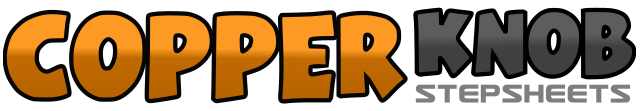 .......Count:48Wall:4Level:Beginner.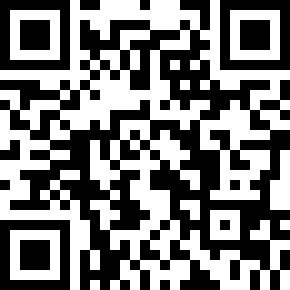 Choreographer:Rick Todd (USA) - January 2017Rick Todd (USA) - January 2017Rick Todd (USA) - January 2017Rick Todd (USA) - January 2017Rick Todd (USA) - January 2017.Music:Stand Up and Boogie - Danny & BongyStand Up and Boogie - Danny & BongyStand Up and Boogie - Danny & BongyStand Up and Boogie - Danny & BongyStand Up and Boogie - Danny & Bongy........1&2Step right, step left next to right, step right3-4Rock back on left, recover on right5-6Rock forward on left, recover on right7-8Rock back on left, recover on right1&2Step left, step right next to left, step left3-4Rock back on right, recover on left5-6Rock forward on right, recover on left7-8Rock back on right, recover on left1-4Cross right over left, step back on left, step right to side, step left next to right5-8Cross right over left, step back on left, step right to side, step left next to right1-4Step right forward, lock left behind right, step forward on right, brush left forward5-8Step left forward, lock right behind left, step forward on left, brush right forward1-4Step forward on right, touch left next to right, step back on left, touch right next to left5-8Step back on right, touch left next to right, step forward on left, touch right next to left1-4Walk back right left, turn ¼ to right & kick left forward5-8Walk back left right left, touch right next to left